Fiche de préparationATELIERS PRATIQUES: Presser une éponge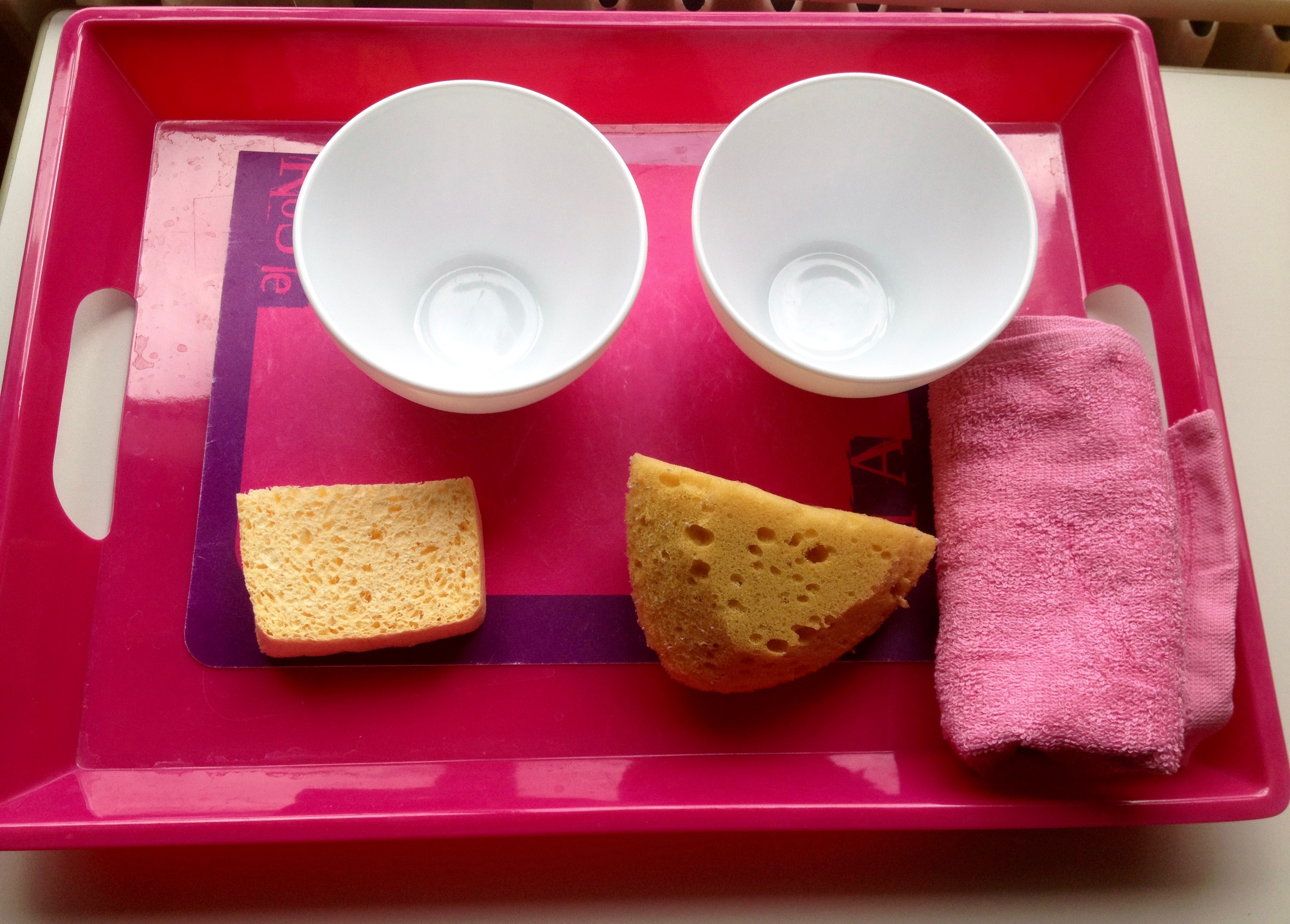 Fiche de préparationATELIERS PRATIQUES: Presser une épongeFiche de préparationATELIERS PRATIQUES: Presser une épongeFiche de préparationATELIERS PRATIQUES: Presser une épongeDomaines: 5. Explorer le monde/ 1. Mobiliser le langage dans toutes ces dimensions (développement du vocabulaire + préparation indirecte aux activités graphiques par la coordination visuo-motrice)Domaines: 5. Explorer le monde/ 1. Mobiliser le langage dans toutes ces dimensions (développement du vocabulaire + préparation indirecte aux activités graphiques par la coordination visuo-motrice)Domaines: 5. Explorer le monde/ 1. Mobiliser le langage dans toutes ces dimensions (développement du vocabulaire + préparation indirecte aux activités graphiques par la coordination visuo-motrice)Domaines: 5. Explorer le monde/ 1. Mobiliser le langage dans toutes ces dimensions (développement du vocabulaire + préparation indirecte aux activités graphiques par la coordination visuo-motrice)Compétence travaillée: 56. Choisir, utiliser et savoir désigner des outils et des matériaux adaptés à une situation, à des actions spécifiques (plier, couper, coller, assembler, actionner...)Compétence travaillée: 56. Choisir, utiliser et savoir désigner des outils et des matériaux adaptés à une situation, à des actions spécifiques (plier, couper, coller, assembler, actionner...)Objectif: Coordonner l'oeil et le geste pour presser une éponge et transvaser l'eau d'un bol à l'autre (préparation indirecte à l'écriture, coordination visuo-motrice).Vocabulaire:Objets utilisés: plateau, bol, éponge, serviette, seau, sous mainVerbe d'action: presser, transvaser, verser, vider, rangerObjectif: Coordonner l'oeil et le geste pour presser une éponge et transvaser l'eau d'un bol à l'autre (préparation indirecte à l'écriture, coordination visuo-motrice).Vocabulaire:Objets utilisés: plateau, bol, éponge, serviette, seau, sous mainVerbe d'action: presser, transvaser, verser, vider, rangerDéroulementTâche de l'élèveRôle de l'adulteMatérielEtape 1: L'élève prend le matériel à son emplacementEtape 2: Il s'installe sur une table et installe le matériel nécessaire pour réaliser la tâcheEtape 3: Il réalise la tâche de l'atelier (autant de fois qu'il le souhaite, sans limite de temps)Transvaser l'eau à l'aide d'une éponge que l'on presse, vider l'eau dans le seau, puis vider le seau dans l'évier; nettoyer son plan de travail avec l'éponge, l'essuyer avec la serviette.Etape 4: Il range soigneusement le matériel tel qu'il était avant son utilisation et nettoie son espace de travail si besoin.Etape 5: Il replace le matériel à sa place pour qu'il puisse être utilisé par d'autres élèves.Avant l'activitéEcouter et regarder la présentation de l'adultePendant l'activitéRespecter le matériel et les étapes d'utilisationCritères de réussite:L'élève transvase de l'eau d'un bol à l'autre par le biais de l'éponge en la pressant, sans renverserL'élève prend soin du matériel, le range correctement et à sa place.Avant l'activitéPrésenter l'atelier à l'enfant, plusieurs fois si nécessairePendant l'activitéObserver l'enfant, noter ses progrès, lui apporter de l'aide rectifier son geste si besoin.Déroulement de la présentation:Pour commencer, rappeler à l'enfant comment prendre le plateau avec délicatesse, puis l'inviter à le prendre.Lorsque l'enfant est assis, NOMMER tous les objets et inviter l'enfant à répéter le nom de chaque objet.Verbaliser l'objectif: "Je vais te montrer comment presser une éponge"Faire une présentation exacte, logique et silencieuseInsister sur l'élément qui offre un retour d'information immédiat: "je presse l'éponge sans mettre d'eau sur le sous main, toute l'eau va dans le bol"Expliquer ensuite à l'enfant qu'il pourra faire cette activité tout seul, quand il le voudra et autant qu'il le souhaitera. L'inviter à répéter, à ranger le matériel à sa place. Pour les premières présentations, ne pas hésiter à accompagner l'enfant jusqu'à l'étagère pour s'assurer qu'il replace bien l'activité à sa place.Un plateauDeux bols cassables de taille moyenneUne éponge naturelleUne petite éponge de table Une petite servietteUn seauUn sous main pour délimiter l'espace de travail(Si possible tout le matériel est de la même couleur pour faciliter le rangement)Avoir en réserve des bols et des serviettes propres.